Rates of Reaction Past Paper QuestionsThe diagram below shows the energy profile for a reaction carried out with and without a catalyst.

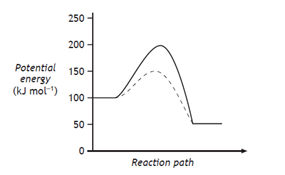 What is the enthalpy change, in kJ mol-1, for the catalysed reaction?

A   -100B   -50
C   +50
D  +100
2016 CfEA reaction has the following potential energy diagram.


The activation energy for the forward reaction is:

A   X-Y
B   Y-X
C   Y-Z
D  Z-Y
2015 CfE, 




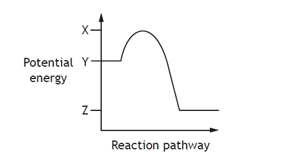 In which of the following will both changes result in an increase in the rate of a chemical reaction?

A A decrease in the activation energy 
   and an increase in the frequency of 
   collisions.

B An increase in activation energy and 
   a decrease in particle size.

C An increase in temperature and an 
   increase in the particle size.

D An increase in concentration and a
   decrease in the surface area of the
   reactant particles.
Specimen CfE
Which of the following is not a correct statement about the effect of a catalyst?

A provides energy so that more 
   molecules have successful collisions.

B lowers the energy that molecules 
   need for successful collisions.

C provides an alternative route to the 
   products.

D forms bonds with reacting 
    molecules.Specimen CfEThe graph shows how the rate of a reaction varies with the concentration of one of the reactants.

Calculate the reaction time, in seconds, when the concentration of the reactant was 0.5 mol l-1.

A   0.2
B   0.5
C   2.0
D  5.0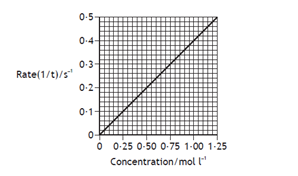 
Specimen CfE
When a catalyst is used, the activation energy of the forward reaction is reduced to 35 kJ mol-1. What is the activation energy of the catalysed reverse reaction?

A   30 kJ mol-1
B   35 kJ mol-1
C   65 kJ mol-1
D  190 kJ mol-1
Exemplar CfE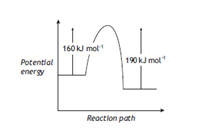 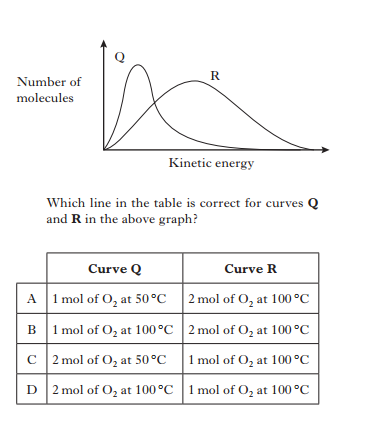 
Rev H 2014

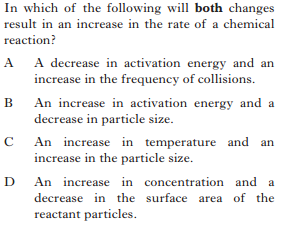 
Rev H 2013 





















Which of the following diagrams represents an exothermic reaction which is most likely to take place at room temperature?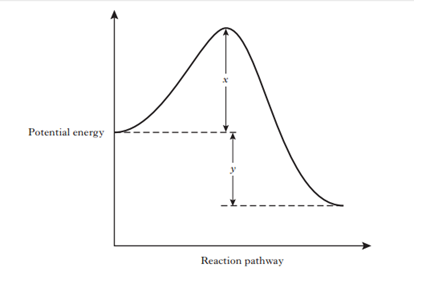 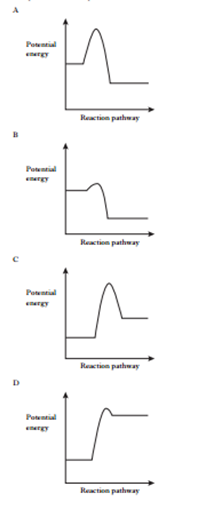 Rev H 2013














The enthalpy change for the forward reaction
can be represented by

A   X
B   Y
C  X+Y
D  X-YRev H 2012In a reaction involving gases, an increase in temperature results in

A   an increase in energy.
B   an increase in the enthalpy change.
C   a decrease in the activation energy.
D  more molecules per second forming 
     an activated complex.
Rev H 2012



11. 
Rev H Specimen 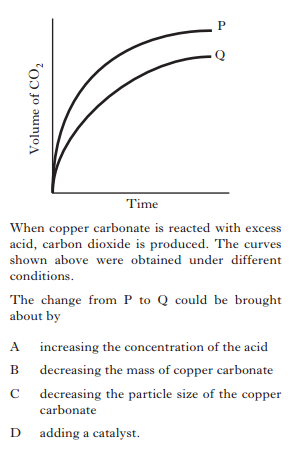 12.  Rev H Specimen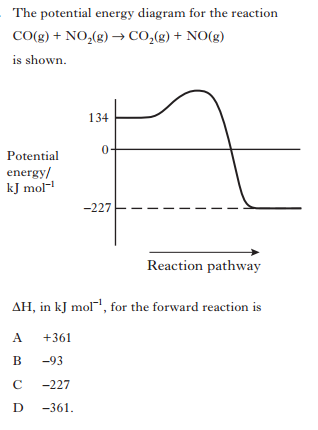 Section B
1.
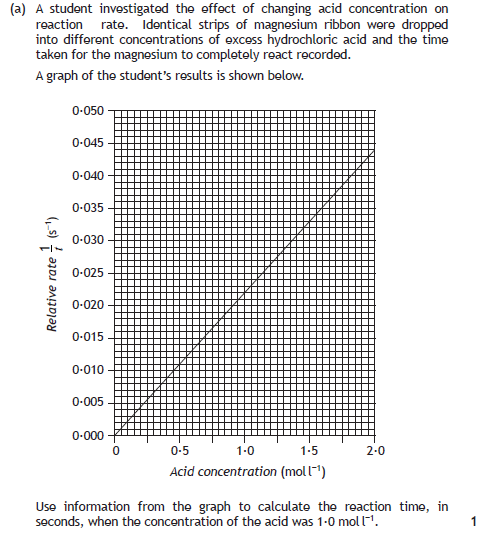 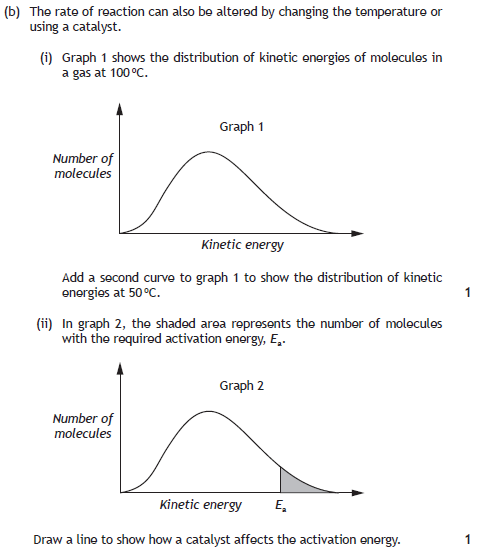 2015 CfE2.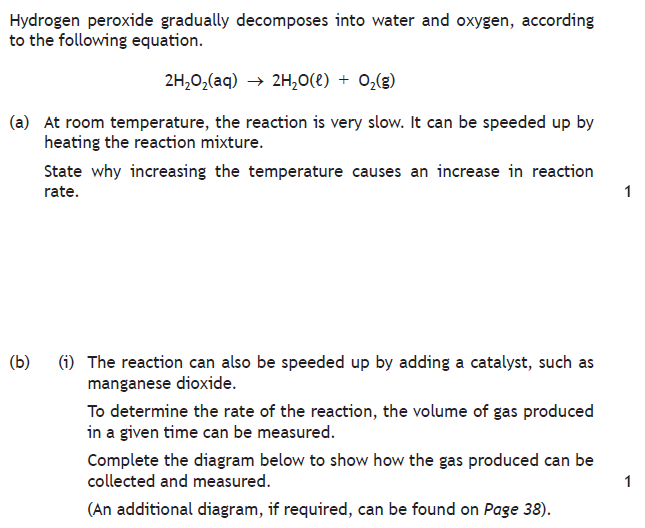 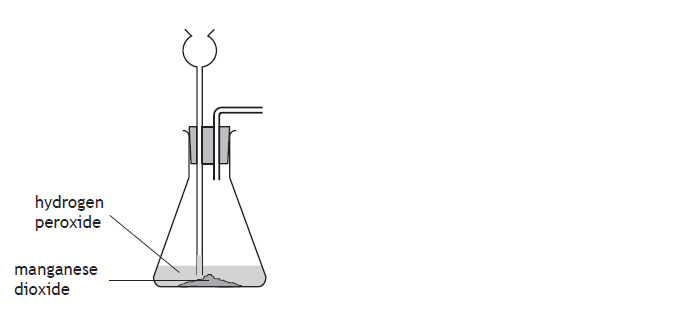 2016 CfE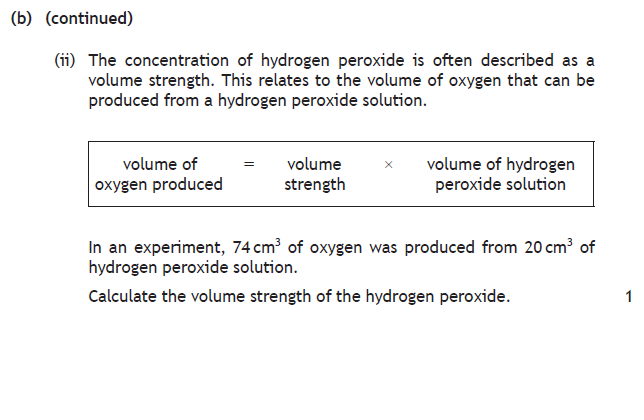 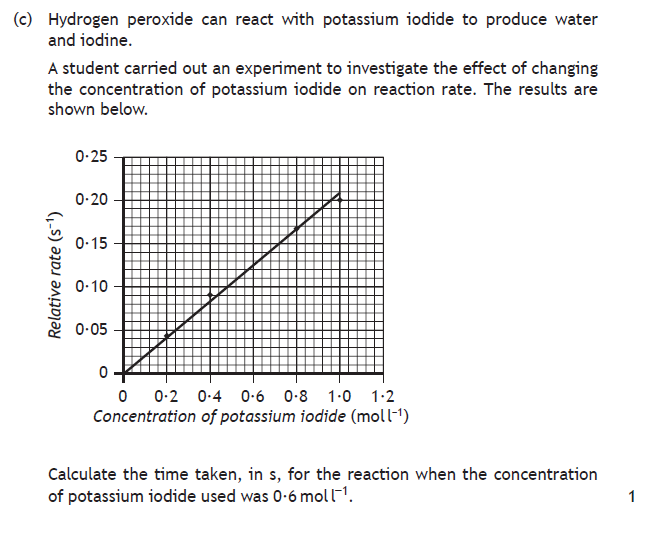 3.Specimen CfE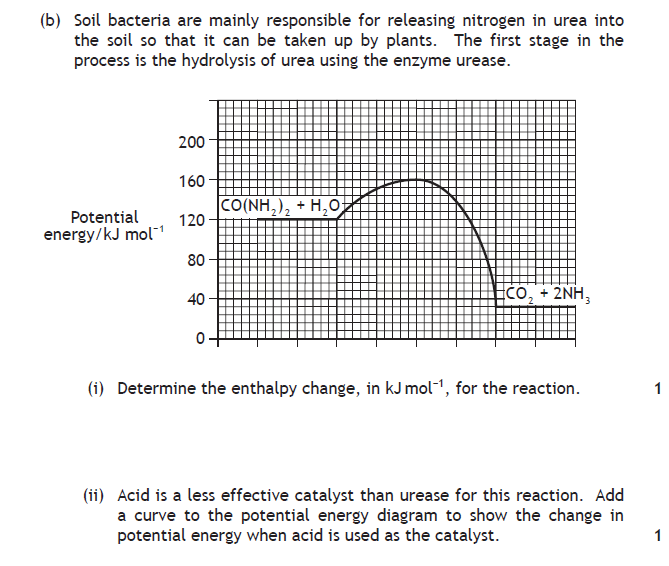 4. 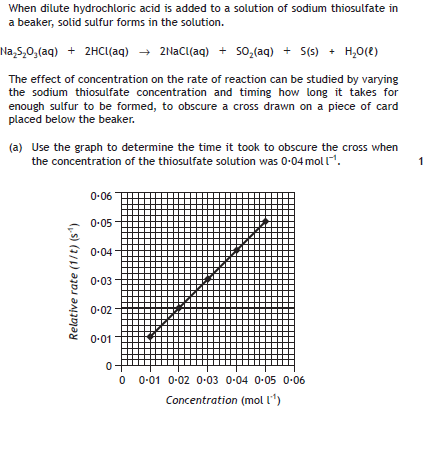 Exemplar CfE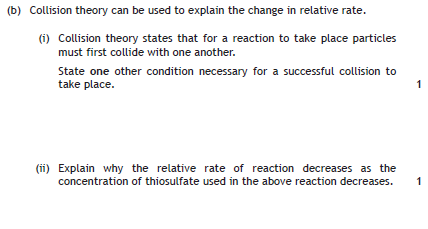 5. 
 Rev H 2014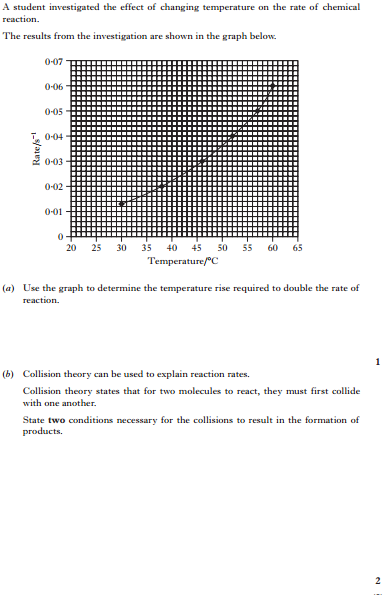 6.

Rev H Specimen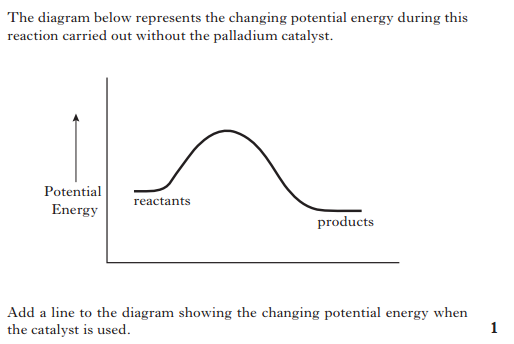 